  MADONAS NOVADA PAŠVALDĪBA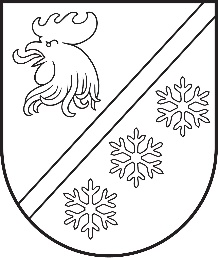 Reģ. Nr. 90000054572Saieta laukums 1, Madona, Madonas novads, LV-4801 t. 64860090, e-pasts: pasts@madona.lv ___________________________________________________________________________MADONAS NOVADA PAŠVALDĪBAS DOMESLĒMUMSMadonā2024. gada 29. februārī						        	     		      Nr. 123								                  (protokols Nr. 4, 64. p.)				Par nekustamā īpašuma “Draviņas”, Aronas pagasts, Madonas novads, atsavināšanu, rīkojot izsoli    	30.11.2023. Madonas novada pašvaldības dome ir pieņēmusi lēmumu Nr. 736 (prot. Nr. 22, 13. p.) „Par nekustamā īpašuma “Draviņas”, Aronas pagasts, Madonas novads, nodošanu atsavināšanai, rīkojot izsoli”, ar kuru nolemts nodot atsavināšanai nekustamo īpašumu “Draviņas”, Aronas pagastā, ar kadastra apzīmējumu 7042 006 0570 4,52 ha platībā, rīkojot izsoli.Atbilstoši sertificēta vērtētāja SIA „LINIKO” (Latvijas Īpašumu Vērtētāju asociācijas profesionālās kvalifikācijas sertifikāts Nr. 131) 2024. gada 22. janvāra novērtējumam, nekustamā īpašuma tirgus vērtība noteikta – EUR 11 000,00 (vienpadsmit tūkstoši eiro ,00 centi) .Saskaņā ar „Publiskas personas mantas atsavināšanas likuma” 47. pantu „publiskas personas mantas atsavināšanā iegūtos līdzekļus pēc atsavināšanas izdevumu segšanas ieskaita attiecīgas publiskās personas budžetā. Atsavināšanas izdevumu apmēru nosaka MK noteikumu paredzētajā kārtībā”.Pamatojoties uz Publiskas personas mantas atsavināšanas likuma 47. pantu, uz “Pašvaldību likuma” 10. panta pirmās daļas 16. punktu, Publiskas personas mantas atsavināšanas likuma 4. panta pirmo daļu, 8. panta otro daļu, ņemot vērā 14.02.2024. Uzņēmējdarbības, teritoriālo un vides jautājumu komitejas un 20.02.2024. Finanšu un attīstības komitejas atzinumus, atklāti balsojot: PAR - 14 (Agris Lungevičs, Aigars Šķēls, Aivis Masaļskis, Andris Sakne, Artūrs Čačka, Artūrs Grandāns, Arvīds Greidiņš, Gatis Teilis, Guntis Klikučs, Iveta Peilāne, Kaspars Udrass, Sandra Maksimova, Valda Kļaviņa, Zigfrīds Gora), PRET - NAV, ATTURAS - NAV, Madonas novada pašvaldības dome NOLEMJ:Atsavināt nekustamo īpašumu “Draviņas”, Aronas pagastā, Madonas novadā, ar kadastra numuru 7042 006 0570 4,52 ha platībā, pārdodot to mutiskā izsolē ar augšupejošu soli.Noteikt nekustamā īpašuma “Draviņas”, Aronas pagastā , Madonas novadā, nosacīto cenu- izsoles sākumcenu EUR 11 000,00 (vienpadsmit  tūkstoši eiro, 00 centi).Apstiprināt nekustamā īpašuma “Draviņas”, Aronas pagasts, Madonas novads, izsoles noteikumus (izsoles noteikumi pielikumā).Pašvaldības īpašuma iznomāšanas un atsavināšanas izsoļu komisijai organizēt nekustamā īpašuma izsoli.Kontroli par lēmuma izpildi uzdot pašvaldības izpilddirektoram U. Fjodorovam.             Domes priekšsēdētājs					             A. Lungevičs	Čačka 28080793